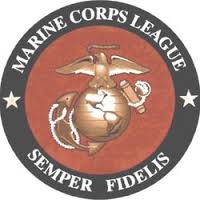 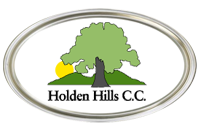 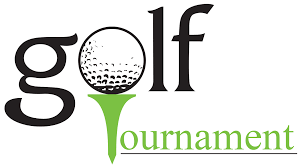 4th Annual Worcester Marine Corps League Golf TournamentWhere:  Holden Hills Country Club When:   Friday June 21st, 2019Time:     8:00 AM Registration and Coffee 9:00 AM Tee off	Attention Marines, family and friends.  We will be holding the 4th annual golf tournament to help support the Worcester Marine Corps League located at 181 Lake Ave. Worcester, MA.  This should prove to be another fun event with a chance to connect/reconnect with Marines of all ages.  Immediately following the golf, we will have a reception/prize dinner consisting of Roasted Turkey Breast and Oven Roasted Top Round of Beef Au Jus, with Garlic Butter Green Beans, Roasted Potatoes, Choice of Pasta, Salad and Rolls and Butter.	For those interested in golfing please complete the attached registration form.  We have sponsorship opportunities as well.  Deadline for registration and sponsorship submissions is Friday June 14th, 2019.Registration FormRates (check appropriate items):***Take advantage of our early bird rates and sign up by Friday May 24th, 2019 and receive $25.00 off individual golfer and $100.00 off on foursomes.*** $125.00 Individual Golfer$500.00 Foursome$700.00 Foursome with Hole Sponsorship (excluding prize holes)$500.00 Breakfast Sponsor$200.00 Standard Hole Sponsorship$300.00 Prize Hole Sponsorships (3 available)Golfer 1 Name____________________________Golfer 2 Name____________________________Golfer 3 Name____________________________Golfer 4 Name____________________________Credit card info:Name on Card_____________________________Type of Card   _____________________________Exp Date         ______________________________Code               ______________________________Please email completed forms to marinecorpsleaguegolf@gmail.com or contact Phil Forde (508-688-2424) to secure your spot.